APPLICATION FORM 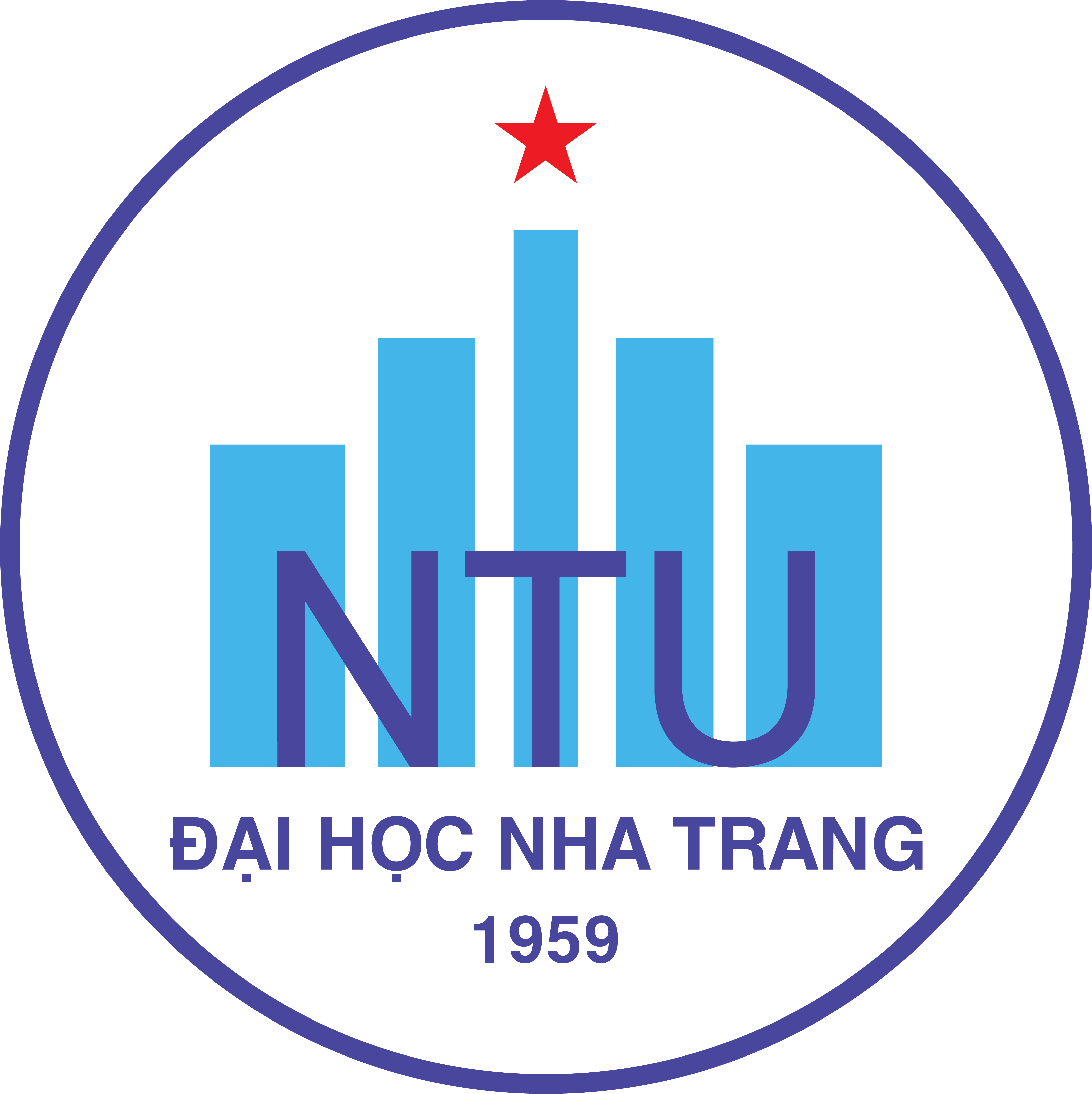 NTU International Sea and Ocean Camp ISOC 2024Nha Trang University, Nha Trang city, Khanh Hoa, VietnamJuly 22 - 27, 2024University ___________________________________ Country ___________Contact PersonMr. Mrs. Ms ________________________Position _________________Office/Department ________________________________________________Mailing Address__________________________________________________ __________________________________ Phone________________________ Fax ________________________ Email _______________________________Participating Students(1)Mr. Ms. ___________________________Nationality______________Majoring in ___________________________ Degree:  Bachelors  MastersDOB ______   Passport No. _________________ Expiry date _______________ Food / Allergies / Medical Conditions__________________________________Mailing Address___________________________________________________ ________________________________________________________________Email _______________________Phone________________Height (for T-shirt): _____cm   Weigh: _____kg  (2)Mr. Ms. ___________________________ Nationality______________Majoring in ___________________________ Degree:  Bachelors  MastersDOB ______  Passport No. _________________ Expiry date _______________ Food / Allergies / Medical Conditions__________________________________Mailing Address___________________________________________________ ________________________________________________________________Email _______________________ Phone________________ Height (for T-shirt): _____cm   Weigh: _____kg  (3)Mr. Ms. ___________________________ Nationality______________Majoring in ___________________________ Degree:  Bachelors  MastersDOB ______   Passport No. _________________ Expiry date _______________ Food / Allergies / Medical Conditions__________________________________Mailing Address___________________________________________________ ________________________________________________________________Email _______________________ Phone________________ Height (for T-shirt): _____cm   Weigh: _____kg  Send this completed Application Form, copy of passport & bank transfer slip of participants by email to: dea@ntu.edu.vn PaymentAccount holder: TRUONG DAI HOC NHA TRANGBank: Joint stock commercial bank for foreign trade of Vietnam (Vietcombank), branch: Nha TrangAccount number: 0581 000 780 799Swift code: BFTV VNVXBank transfer note: Payment for ISOC 2024 *Bank transfer fee must be covered by the participant